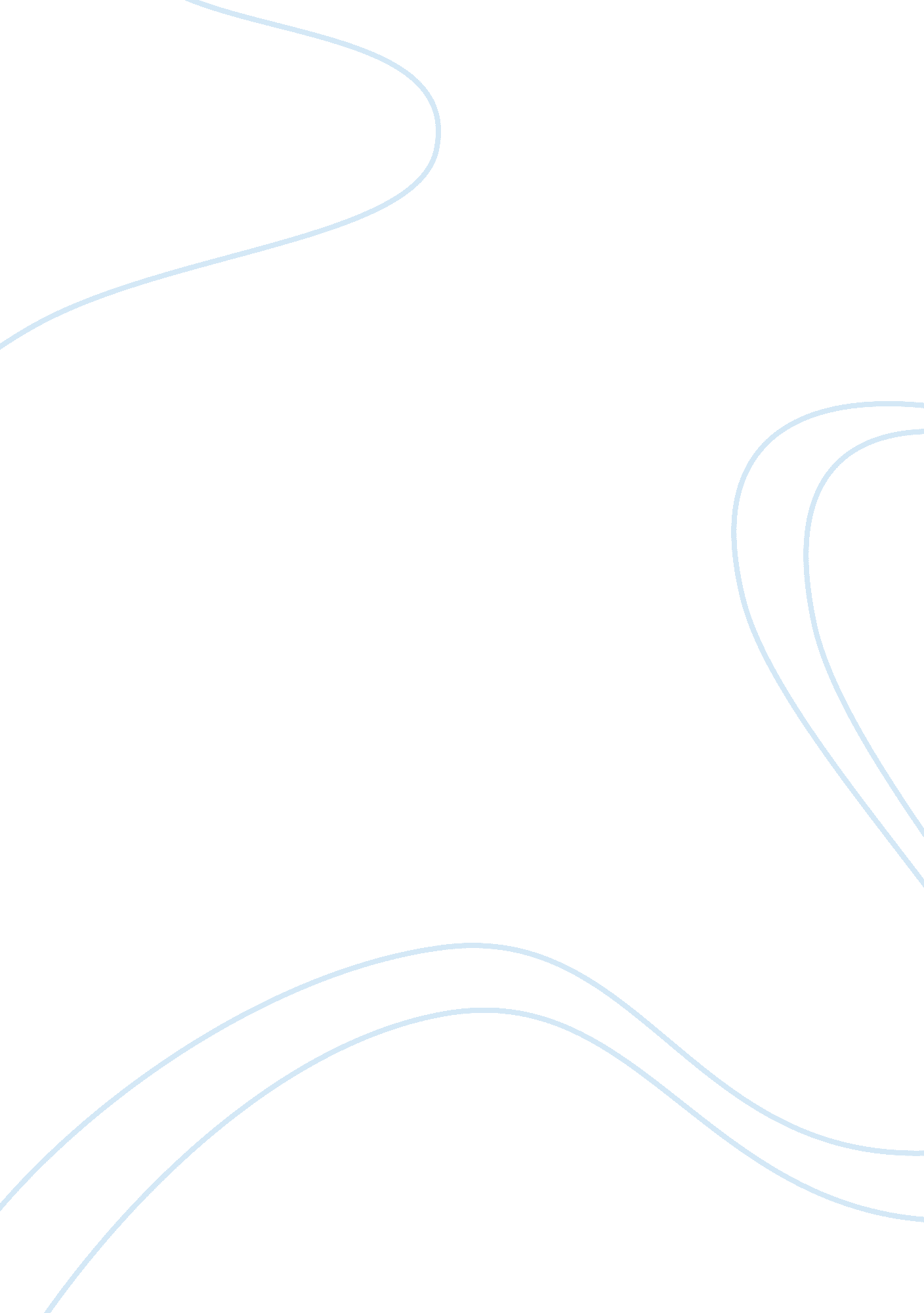 Values and modern era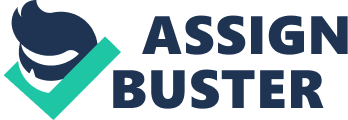 Modern mass society presents a sharp contrast, as the young grow up. They are faced with confusions, delays and discontinuities. Adolescents in particular are uncertain about themselves. Some are in conflict with themselves, bewildered an insecure. Values are usually influenced by the changing philosophical ideologies, cultural and religious perspectives, social, political and geographical conditions. In modern emerging society, there has been a revolutionary change in the field of values due to many factors in addition to the influence of modernculture, industrialization, modernization, urbanization, globalisation and multinationals. Values are the guiding principles, decisive in day to day behaviors as also is critical life situations. Values are a set bring of principles or standards of behavior. Values are regarded desirable, important and held in high esteem by a particular society in which a person lives. Valueeducationmeans inculcating in the children a sense humanism, a deep concern for the well being of others and the nation. This can be accomplished only when we instill in the children a deep feeling of commitment to values that would build this country and bring back to the people pride in work that brings order, security and assured progress. Value education refers to a programme of planned educational action aimed at the development of value and character. Every action and thought of ours leaves an impression in our mind. These impressions determine in our behavior at a given moment and our responses to a given situation. The sum total of all our impressions is what determines our character. The past has determined the present and even so the present our present thoughts and actions will shape our future. This is a key principle governingpersonalitydevelopment. The human values are resolved having lasting impact necessary for bringing about change in thought and conduct, in the 21st century. " If there is righteousness in the heart there will be beauty in character If there is beauty in character There will be harmony in the home When there is harmony in the home There will be order in the nation When there is order in the nation There will be peace in the world" At the boyhood state, individual physical development is concerned, during manhood and old age intellectual and spiritual values start dominating the corporal values. Therefore while imparting moral education educators must keep in mind that the young must be educated. Prizes may be given to the deserving persons for showing honesty, bravery, truth etc. The award should be given during school gathering. Contests may be organized on values of life. According to Father of Indian Nation M. K. Gandhi " If wealth is lost nothing is lost" " Ifhealthis lost something is lost" " If character is lost everything is lost" Best of all things is character. 